«Енисейская Сибирь» – комплексный инвестиционный проект, направленный на развитие трех регионов: Красноярского края, Республики Хакасия, Республики Тыва.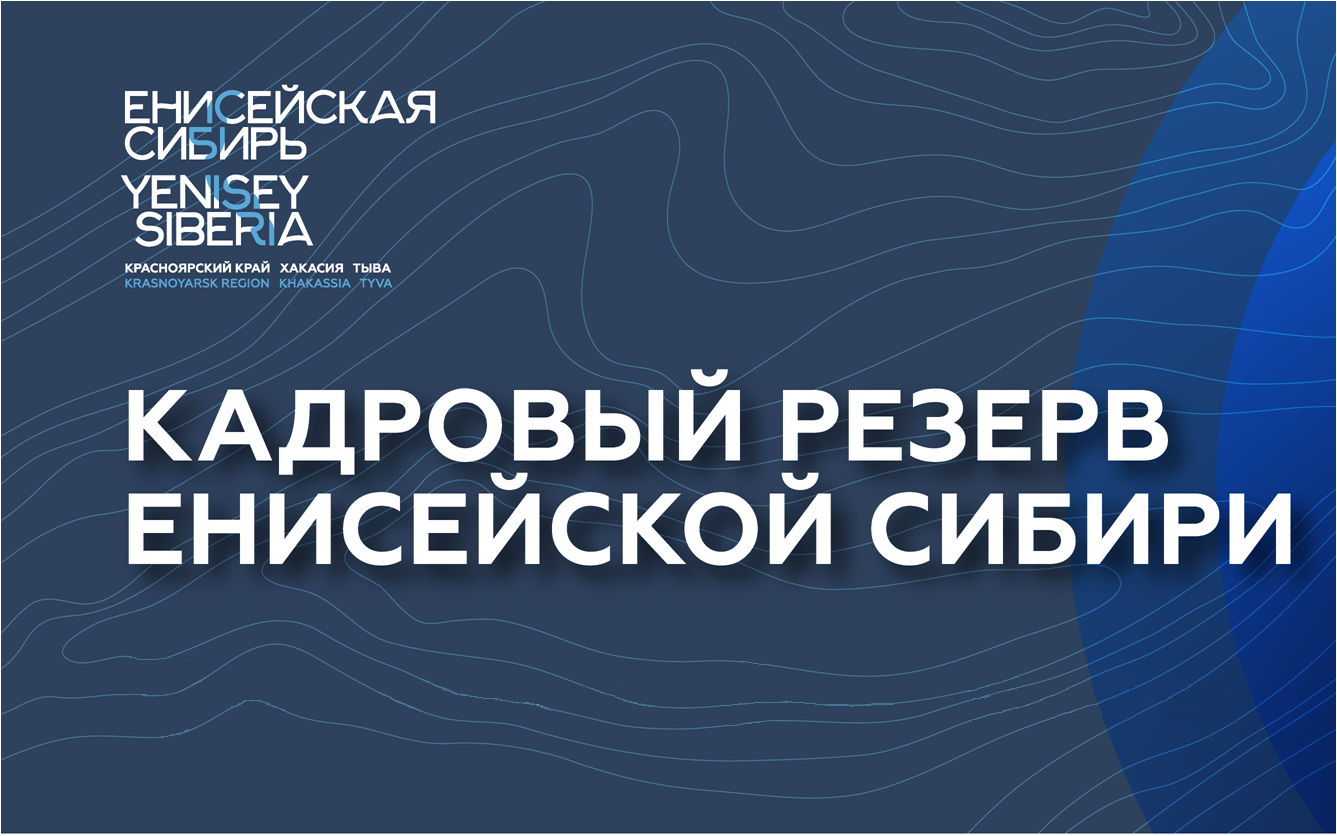 Основные  цели проекта – активизация социально-экономического развития регионов, повышение их инвестиционной привлекательности, создание новых рабочих мест, рост налоговых поступлений и реальных доходов жителей регионов Енисейской Сибири.В настоящее время проект включает 32 инвестиционных проекта на период 2019-2027 гг. В его реализации принимает участие более 60 компаний, в том числе являющихся лидерами на мировых рынках промышленной продукции.Служба занятости Красноярского края формируется кадровый резерв проекта «Енисейская Сибирь». Желающие работать на предприятиях-участниках проекта, могут представить свое резюме в центр занятости населения.При возникновении соответствующей потребности у предприятий-участников проекта резюме будет направлено для рассмотрения 
на вакантные должности. Решение о соответствии кандидатов, включенных 
в банк резюме, заявленным требованиям будет приниматься непосредственно работодателем.ПРОЕКТЫ КРАСНОЯРСКОГО КРАЯСТРОИТЕЛЬСТВО НОВЫХ ДОБЫВАЮЩИХ МОЩНОСТЕЙ И МОДЕРНИЗАЦИЯ ШАХТЫ «ЗАПОЛЯРНАЯ» («ЮЖНЫЙ КЛАСТЕР»)Инвесторы: ООО «Медвежий ручей»; ПАО ГМК «Норильский никель»2018-2024 гг.СТРОИТЕЛЬСТВО ЗАПАДНО-ТАЙМЫРСКОГО ПРОМЫШЛЕННОГО КЛАСТЕРА ПО ПРОИЗВОДСТВУ УГОЛЬНЫХ КОНЦЕНТРАТОВ ИЗ КОКСУЮЩИХСЯ УГЛЕЙИнвестор: ООО «Северная звезда»2018-2022 гг.СОЗДАНИЕ И РАЗВИТИЕ ОСОБОЙ ЭКОНОМИЧЕСКОЙ ЗОНЫ ПРОМЫШЛЕННО-ПРОИЗВОДСТВЕННОГО ТИПА «КРАСНОЯРСКАЯ ТЕХНОЛОГИЧЕСКАЯ ДОЛИНА»Инвестор: ОК «РУСАЛ»2018-2027 гг.СОЗДАНИЕ МЕЖДУНАРОДНОГО ТРАНСПОРТНО-ЛОГИСТИЧЕСКОГО ХАБА НА БАЗЕ АЭРОПОРТОВ «КРАСНОЯРСК» И «ЧЕРЕМШАНКА»Инвесторы: АО «ЭРА Групп»; Частные инвесторы для строительства инфраструктуры2020-2027 гг.РАЗВИТИЕ «АНГАРО-ЕНИСЕЙСКОГО ЭКОНОМИЧЕСКОГО РАЙОНА»Инвесторы: АО «Полюс Красноярск»; АО «Васильевский рудник»; ООО «Соврудник»; ООО ГРК «Амикан»; ООО «Новоангарский обогатительный комбинат»; АО «Лесосибирский ЛДК №1»; ООО «ДОК «Енисей»2018-2027 гг.СТРОИТЕЛЬСТВО НИЖНЕБОГУЧАНСКОЙ ГЭСИнвесторы: ООО «Нижнебогучанская ГЭС»; ОК «РусалЭнергосеть»2019-2025 гг. АГРОПРОМЫШЛЕННЫЙ ПАРК «СИБИРЬ»Инвестор: ПАО «Юнипро»2019-2023 гг. РАЗВИТИЕ СИСТЕМЫ ТЕПЛОСНАБЖЕНИЯ КРАСНОЯРСКА, ВКЛЮЧАЯ ОПТИМИЗАЦИЮ СТРУКТУРЫ ТЕПЛОСНАБЖЕНИЯИнвесторы: АО «Красноярская ТЭЦ-1»; АО «Енисейская ТГК»; АО «Красноярская теплотранспортная компания» 2019-2022 гг. РАЗРАБОТКА И ОСВОЕНИЕ ГРУППЫ ПАЙЯХСКИХ МЕСТОРОЖДЕНИЙ И СТРОИТЕЛЬСТВО МОРСКОГО ТЕРМИНАЛА «ПОРТ БУХТА СЕВЕР»Инвесторы: АО «Таймырнефтегаз»; АО «Нефтегазхолдинг» 2014-2027 гг. СТРОИТЕЛЬСТВО ЛЕСОПРОМЫШЛЕННОГО КОМПЛЕКСА И СОПУТСТВУЮЩИХ ОБЪЕКТОВ ЖЕЛЕЗНОДОРОЖНОЙ ИНФРАСТРУКТУРЫ В БОГУЧАНСКОМ РАЙОНЕ КРАСНОЯРСКОГО КРАЯИнвестор: АО «Краслесинвест» 2018-2022 гг. СТРОИТЕЛЬСТВО Ж/Д ЭЛЕГЕСТ-КЫЗЫЛ-КУРАГИНО 
И ОСВОЕНИЕ МИНЕРАЛЬНО-СЫРЬЕВОЙ БАЗЫ РЕСПУБЛИКИ ТЫВА»Инвесторы: АО «Тувинская энергетическая промышленная корпорация»2019-2024 гг.СОЗДАНИЕ КОМПАНИИ-ПРОИЗВОДИТЕЛЯ БАТАРЕЙНЫХ МЕТАЛЛОВИнвестор: ООО УК «Интергео»2020-2025 гг. 